[JUDUL ACARA ANDA]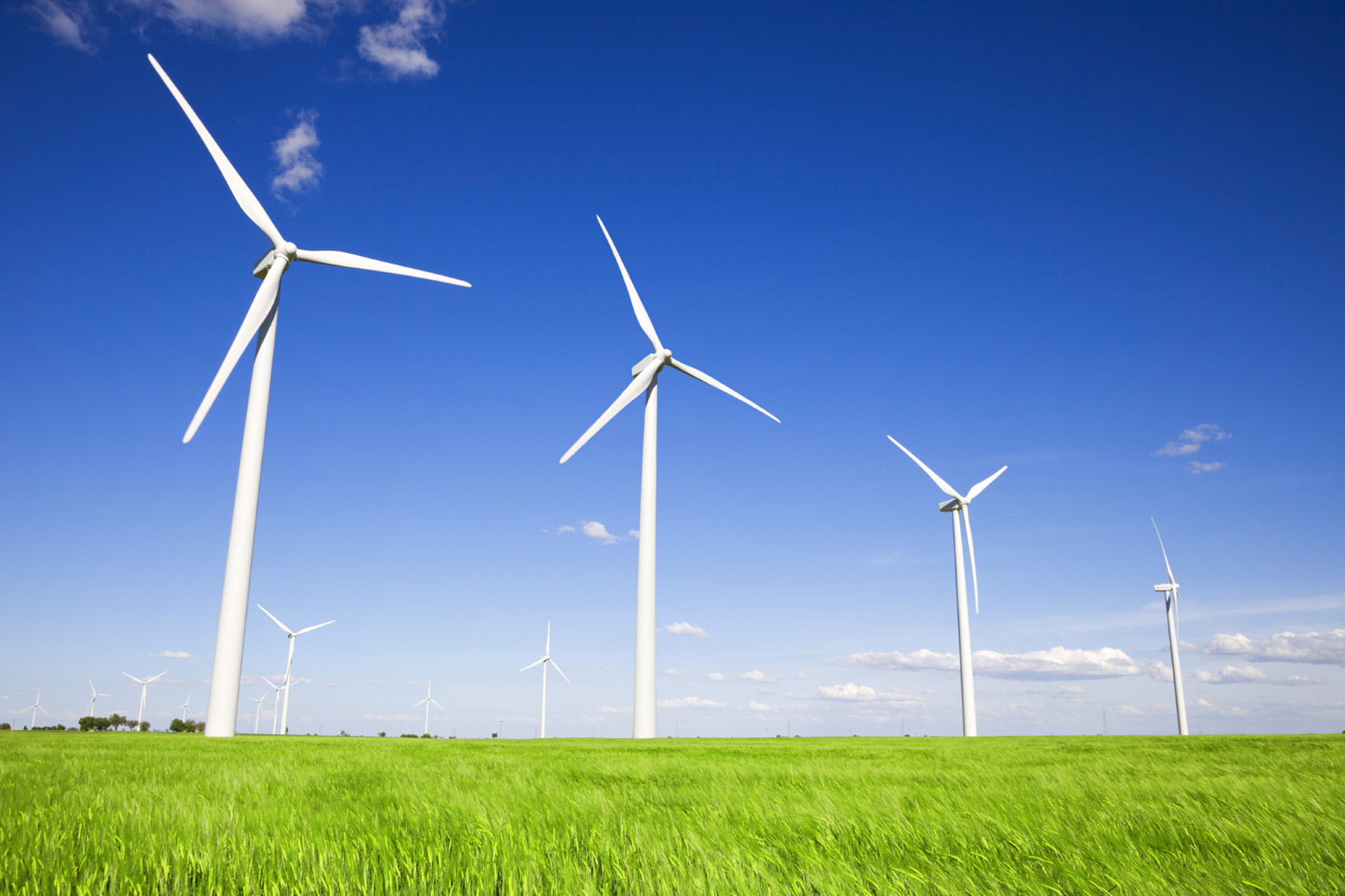 [Deskripsi/Subjudul Acara][Untuk mengganti teks placeholder apa pun (seperti ini), cukup pilih teks dan mulailah mengetik. (Jangan sertakan spasi di sisi kanan atau kiri karakter dalam pilihan Anda.)][Untuk mengganti foto, cukup hapus foto, lalu pada tab Sisipkan, klik Gambar.][Perlu menambahkan teks? Gunakan pemformatan teks yang Anda lihat dalam selebaran ini cukup dengan sekali klik pada tab Beranda, dalam grup Gaya.][Tanggal Acara]   [Waktu Acara][Nama Lokasi], [Alamat], [Kota, Kode Pos][Alamat Web], [Email]